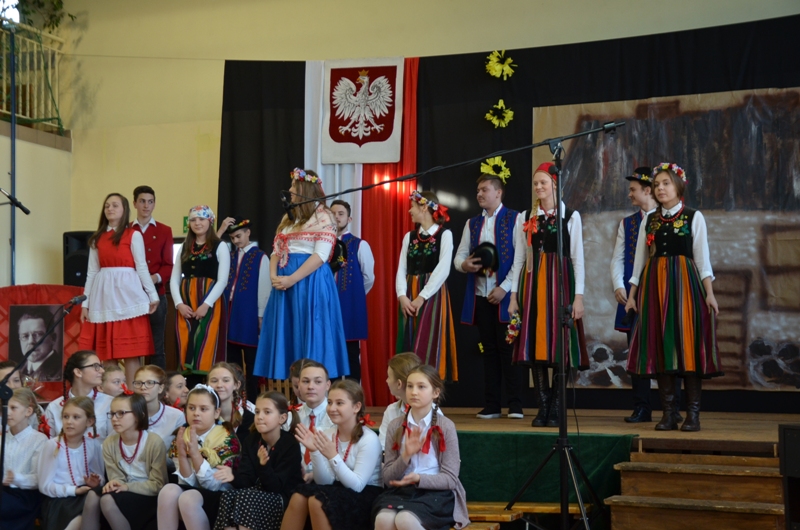 OKLASKI PUBLICZNOŚCI